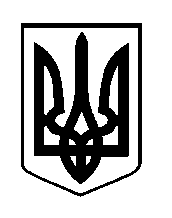 ШОСТКИНСЬКА РАЙОННА РАДАСЬОМЕ СКЛИКАННЯДРУГА   СЕСІЯР І Ш Е Н Н Ям.ШосткаКеруючись пунктом 4 частини першої статті 43 Закону України „Про місцеве самоврядування в Україні”, районна рада вирішила:     Затвердити кошторис по Шосткинській районній  раді  на 2015 рік ( додаток 1 ).від 23 грудня 2015 рокуПро кошторис по Шосткинській районній раді на 2015 рікГоловаВ.О.Долиняк